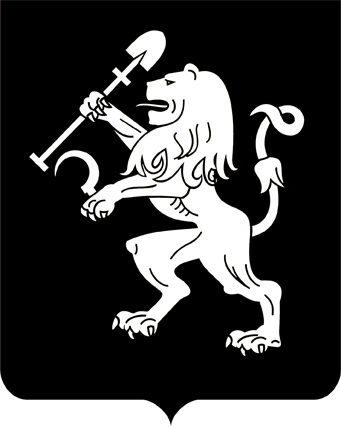 АДМИНИСТРАЦИЯ ГОРОДА КРАСНОЯРСКАРАСПОРЯЖЕНИЕО внесении изменения в распоряжение администрации города от 18.05.2005 № 448-рВ соответствии с Законом Красноярского края от 06.12.2005                      № 16-4166 «О требованиях к составу и порядку деятельности комиссии по подготовке проекта правил землепользования и застройки», руководствуясь ст. 41, 58, 59 Устава города Красноярска:1. Внести изменение в приложение 1 к распоряжению администрации города от 18.05.2005 № 448-р, изложив должность члена комиссии Соловаровой Ю.А. в следующей редакции: «руководитель управления архитектуры администрации города – главный архитектор города, председатель комиссии».2. Настоящее распоряжение опубликовать в газете «Городские   новости» и разместить на официальном сайте администрации города.Глава города                                                                               В.А. Логинов17.01.2023№ 12-р